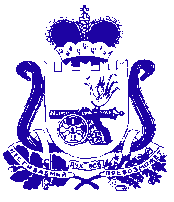 АДМИНИСТРАЦИЯ МУНИЦИПАЛЬНОГО ОБРАЗОВАНИЯ «КРАСНИНСКИЙ РАЙОН»  СМОЛЕНСКОЙ ОБЛАСТИП О С Т А Н О В Л Е Н И Еот 26.10.2023  № 429О мерах по обеспечению безопасности населения на водоемах в зимнийпериод 2023-2024 годов  на территории муниципального образования «Краснинский район» Смоленской области  Во исполнение   Федерального закона от 06.10.2003   № 131-ФЗ «Об общих принципах организации местного самоуправления в Российской Федерации», в соответствии с Правилами охраны жизни людей на воде в Смоленской области, утвержденными постановлением Администрации Смоленской области от 31.08.2006  № 322, во исполнении распоряжения Губернатора Смоленской области от 09.02.2023 №224-р/адм «Об утверждении плана мероприятий по обеспечению безопасности населения на водных объектах Смоленской области на 2023 год», снижения несчастных случаев и гибели людей на водных объектах Краснинского района Смоленской области, обеспечения безопасного отдыха населения на водоемах в период ледостава, Администрация муниципального образования «Краснинский район»  Смоленской области        постановляет: 1. Комиссии по ЧС и ОПБ Администрации муниципального образования «Краснинский район» Смоленской области во второй половине ноября провести заседание комиссии  с повесткой «Работа органов муниципального образования «Краснинский район» Смоленской области по обеспечению безопасности людей на водных объектах в зимний период 2023-2024 годов». 2. В связи с отсутствием необходимости в ледовых переправах (переходах) на территории муниципального образования «Краснинский район» Смоленской области, устройство несанкционированных ледовых переправ (переходов) - запретить. 												        3. Главному специалисту Администрации муниципального образования «Краснинский район» (В.А. Корюгов) в  течение всего зимнего периода организовать информирование по вопросам обеспечения безопасности людей на водных объектах, о погодных условиях, состоянии льда:          	- отдел городского хозяйства Администрации муниципального образования «Краснинский район» Смоленской области;           -  глав сельских поселений Краснинского района Смоленской области.         3.2. В районной газете «Краснинский край» разместить информацию для населения об опасных последствиях выхода на лёд в период его становления на водоемах.		4.  Ответственность за организацию и обеспечение безопасности людей на водных объектах муниципального образования «Краснинский район» Смоленской области возложить на начальника отдела городского хозяйства Администрации муниципального образования «Краснинский район» Смоленской области (А.С.Морозова), глав сельских поселений муниципального образования «Краснинский район» Смоленской области (В.М. Суханова, В.В. Кондудина, Э.М. Киреенкова)    по территориальности:		4.1. В местах, специально не установленных для перехода (переезда), где возможен переход (переезд) по льду людей и автотранспорта установить специальные знаки о запрещении  перехода (переезда) по льду;  				  4.2.  Организовать проведение бесед с рыбаками, любителями подледного лова рыбы, по мерам безопасности на льду; 							  4.3. Организовать изготовление памяток населению «Меры безопасности на льду».	5. Начальнику отдела образования Администрации муниципального образования «Краснинский район» Смоленской области (Ю.С.Круглей) организовать в учебных заведениях проведение уроков безопасности по теме  «Правила безопасности на льду». 									6. Комиссии по делам несовершеннолетних  и защите их прав провести профилактические беседы с неблагополучными семьями в целях разъяснения правил поведения детей на воде и льду.								7. Начальнику отдела правового и информационного обеспечения Администрации муниципального образования «Краснинский район» Смоленской области (И.А. Малихов) разместить данное постановление   на официальном сайте муниципального образования «Краснинский район» Смоленской области.  8. Рекомендовать начальнику отделения полиции по Краснинскому району МВД России МО «Руднянский» (С.А. Грибачев) обеспечить контроль за соблюдением населением установленных ограничений. 9. Контроль за исполнением настоящего постановления оставляю за собой.Глава муниципального образования«Краснинский район»Смоленской области					                         С.В. Архипенков